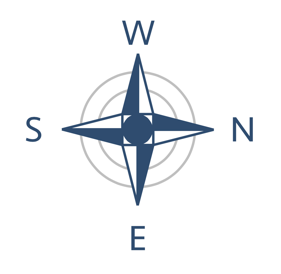 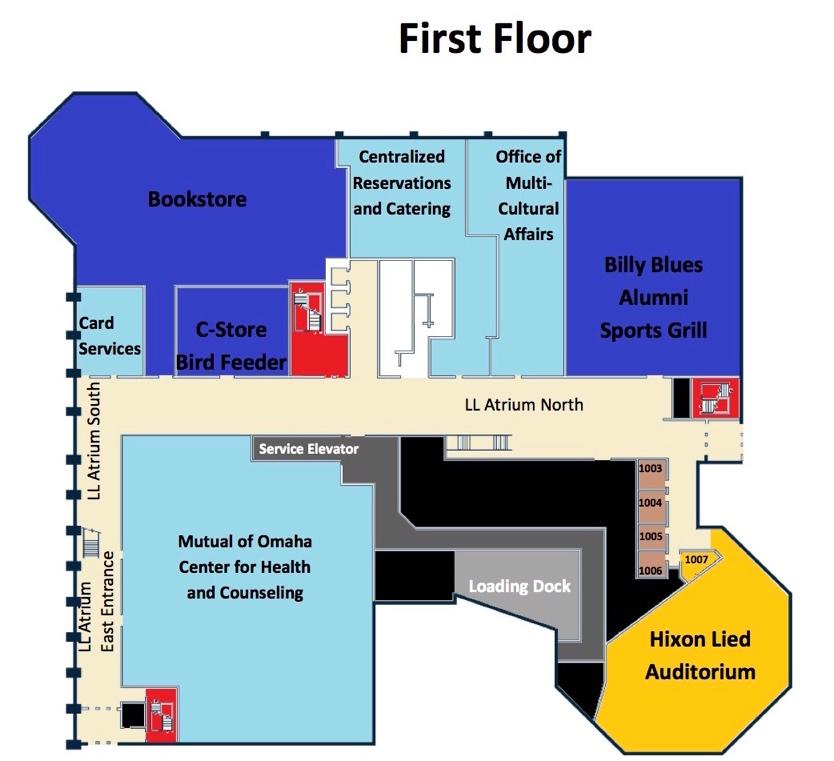 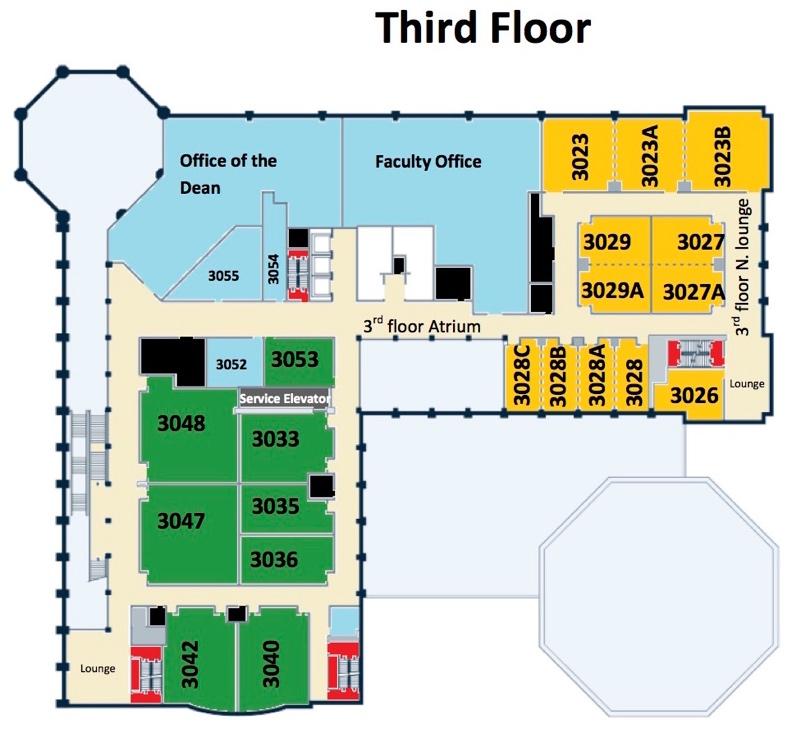 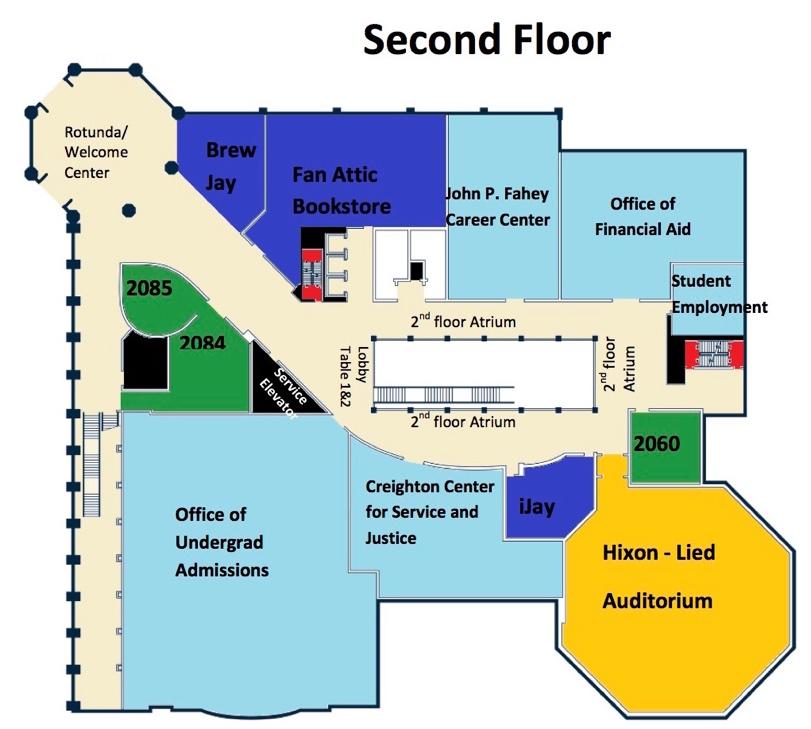 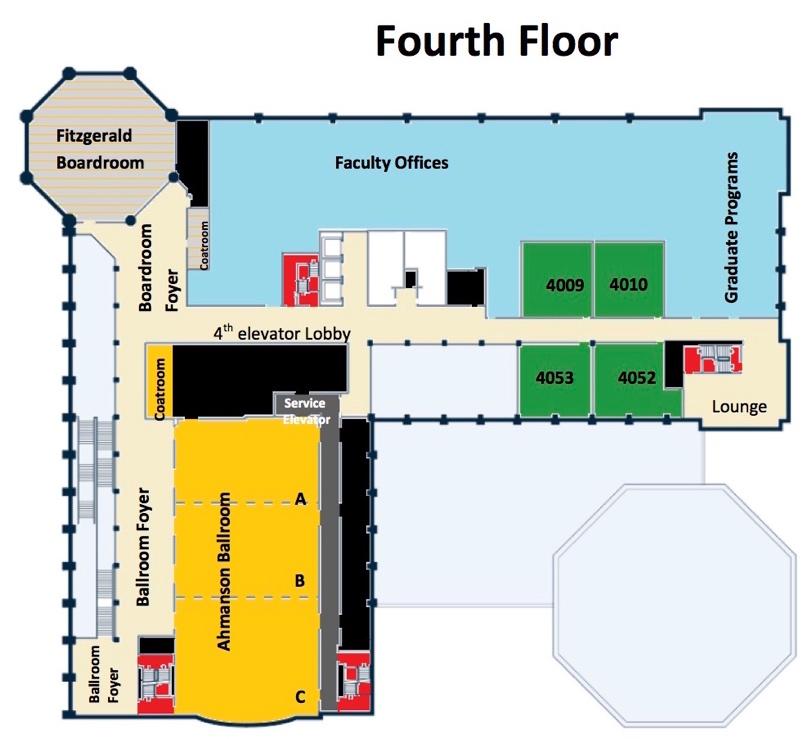 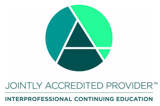 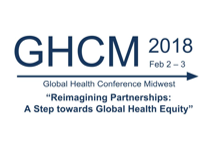                                  GHCM 2018 Schedule of Events            Map of HarperMM